San Agustín, decía que Roma (la jerarquía de la iglesia) era una guarida de ladrones y que el famoso imperio no era más que un inmenso acto de bandidismo.  Para esta iglesia la pérdida del poder era interpretada como reprobación y alejamiento del poder de Dios. Aún hoy ésa es la teología de los poderosos con tanto éxito hoy en Latinoamérica.Monseñor Romero nos recuerda: “Qué triste es la palabra del sacerdote cuando ha perdido la credibilidad! Lata que suena. No haber guardado mis caminos. Os fijáis en las personas, al aplicar la ley. Si es don fulanito, si es doña fulana, con mucho gusto. Si es un pobrecito despreciable, ni caso se le hace. La Iglesia de los pobres es  un criterio de autenticidad porque no es una Iglesia clasista. No quiere decir desprecio a los ricos, sino decirles a los ricos que si no se hacen como pobres en el corazón no podrán entrar en el Reino de los cielos. El verdadero predicador de Cristo es Iglesia de los pobres para encontrar en la pobreza, en la miseria, en la esperanza del que reza en el tugurio, en el dolor, en el no ser oído, un Dios que oye, y solamente acercándose a esa voz se puede sentir también a Dios. Os fijáis en las personas al aplicar la ley. Qué bien lo decía el campesino: la ley es como la culebra, sólo muerde a los que andan descalzos! (Homilía 5 de noviembre de 1978). 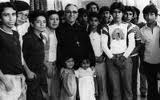 Actuar. ¿Hoy en día somos las CEBs una esperanza para los pobres?¿Hoy en día la Iglesia es iglesia de los pobres o simplemente se ha olvidado de los pobres por vivir atendiendo los ritos y los cultos?Ho más que nunca es necesario y urgente volver a ser esa iglesia de los pobres, excluidos y de los oprimidos, no podemos llamarnos cristianos, sin tomar un compromiso serio en la defensa de los pobres y excluidos hasta por la propia iglesia.Hoy en día podemos ver que cuando a nuestras iglesias asisten personalidades importantes o funcionarios, se les coloca en las primeras filas y dejamos a nuestro pueblo a un lado, olvidando que Dios no está en  el lujo o el poderoso Dios está junto al que sufre.También es importante que nuestras comunidades sean un lugar de encuentro y acogida, para los más necesitados. En donde siempre exista  la denuncia como nos lo recuerda nuestro pastor Monseñor Romero y sepamos identificar todas las formas de opresión y poder, que se opone a que el pobre tenga vida plena y en abundancia._____________________________________________Un aporte al servicio de la formación permanente en Comunidades Eclesiales de Base.  Iniciativa de y elaborado en El Salvador por Luis Van de Velde  - LVdV - (Movimiento Ecuménico de CEBs en Mejicanos “Alfonso, Miguel, Ernesto y Paula Acevedo”), en colaboración con Alberto Meléndez (CEB “Nuevo Amanecer” en San Bartolo) – AM – y Andreas Hugentobler – AH – (Fundahmer).   AMLa estrategia de Pablo, que consistía en trabajar para ganar el alimento de cada día en las ciudades que quería evangelizar, es muy significativa. Eligiendo el trabajo manual, Pablo se iba a instalar en los barrios pobres de las ciudades. No fue en búsqueda de los ricos, sino que de los pobres. No fue a buscar la sabiduría de los paganos, sino que la pura sabiduría de Dios que está en medio de los pobresPara los primeros cristianos el ejemplo de Cristo, que se hizo pobre, era suficiente. No había dudas de que el pueblo de Dios se encontraba en medio de los pobres. Se creía en el poder de Dios, pero para ellos el poder de Dios no estaba con el poder de los ricos.Desde el Antiguo Testamento se hablaba de Mesías pobre. Había a ese respecto, en el judaísmo, diversas tendencias. Era difícil resistir a la presión de los pueblos paganos. El poder terrestre siempre fue interpretado como señal del poder de Dios. Para los poderosos era claro que Dios estaba con ellos, que él era el autor del poder y de las posesiones que detentaban.Era la teología del Deuteronomio. La pérdida del poder era interpretada como reprobación y alejamiento de Dios, como aún consta para los pseudo amigos de Job. Los falsos amigos de Job no son excepciones – son intérpretes de la sabiduría de todos los pueblos. Aún hoy ésa es la teología de los poderosos en Estados Unidos. Esa es también la base de la teología de la prosperidad que los neopentecostales y de muchas iglesias carismáticas; en donde se habla de un Dios todo poderosa, basado en la teología  de la prosperidad, en la cual para poder tener grandes bendiciones de Dios es necesario dar grandes ofrendas esta es una gran realidad del discurso que divulgan muchos sacerdotes, obispos y pastores de iglesias con tanto éxito en nuestro continente.Juzgar: ¿En muchas ocasiones, se nos ha dicho que el poder de Dios esta representado, en el templo junto a sus representantes obispos y sacerdotes y por eso se han construido catedrales majestuosas y las vestiduras de los obispos y sacerdotes, son muy similares a las de los reyes o emperadores con mucho adornos finos y lujosos. Pero jamás se dice que la presencia de Dios está en medio de su pueblo pobre y oprimido?  ¿Cuántas veces nos han querido hacer creer, que los que tienen riquezas son fruto de las bendiciones de Dios?¿En Cuántas iglesias hoy en día se predica una teología de la prosperidad en donde lo único que importa es el culto sin ningún compromiso social?#27 “El Pueblo de Dios”   Padre José Comblin.  7. EL PUEBLO DE LOS POBRES.                              1.  La búsqueda de los pobres de JesucristoVER.  ¿Quiénes son los pobres de Jesucristo hoy? Los evangelios muestran a Jesús en búsqueda de los pobres: él envía a sus apóstoles para las ovejas perdidas del pueblo de Israel. ¿Cuáles son hoy las ovejas perdidas del pueblo de Israel? Con seguridad los mismos que aparecen en su discurso en Mt.11: ciegos, cojos, leprosos, sordos y pobres, que resume todas las otras categorías. Pero hoy en nuestros días le podemos agregar más y diríamos, también todos los pobres excluidos de este sistema económico ferros que genera día con día el modelo económico capitalista que es impulsado por los países económicamente poderosos.   En los evangelios estas palabras de Jesús tienen gran importancia, lo que demuestra que están muy vivas en la conciencia de la primera comunidad, y que constituyen la orientación básica para el comportamiento de los/as primeros discípulos.En los Hechos de los Apóstoles el autor destaca el papel de los ricos en la comunidad, mostrando la ayuda que prestan, poniendo su riqueza a la disposición de los necesitados. Los ricos tienen lugar pero están al servicio de los pobres. El centro son los pobres.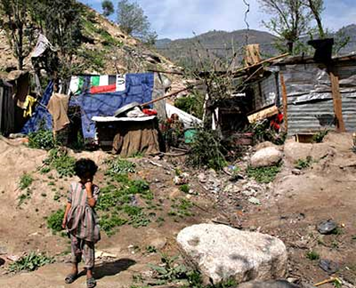 Por las cartas de Pablo sabemos que, la pobreza es la característica fundamental de sus comunidades. Él sabe que también hay personas ricas, pero la condición para ser cristiano es compartir y poner sus bienes al servicio de las necesidades de los pobresDurante los primeros siglos la Iglesia fue de los pobres. No podía ser de otra manera, siendo una religión prohibida legalmente y expuesta a la persecución en cualquier momento. Esa no era la condición ideal para atraer a los ricos, aunque haya habido ejemplos notables de mártires de familias ricas. Según Orígenes, los paganos ridiculizaban a los cristianos por su bajo nivel social. El contexto vivido por los primeros cristianos fue ese. Los apóstoles iban en la búsqueda de los pobres de Jesucristo. En aquellos tiempos la Iglesia iba en búsqueda de los pobres de Jesucristo espontáneamente, porque eran pobres en búsqueda de otros pobres. No era necesario “hablar” de la Iglesia de los pobres, porque era de los pobres.Cuando la iglesia católica o el cristianismo pasaron a ser parte, del imperio con Constantino y luego a ser el imperio que dominaba al mundo, vino el corte que cambió todo en la historia del  cristianismo. Los pobres permanecieron en la Iglesia, pero dejaron de ser representativos, y la Iglesia dejó de hablar el lenguaje de los pobres. Ese fue el tiempo de la tentación, de la seducción y del peligro. A partir de entonces los ricos ocuparon el primer lugar de la Iglesia, por encima de todos el emperador que a su vez era el papa, después sus funcionarios, los generales, los representantes del poder imperial en todas las ciudades; y  el clero, los obispos en primer lugar. 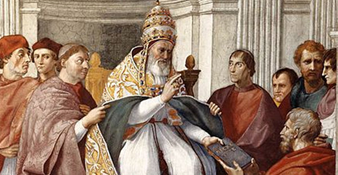 En adelante el clero forma una clase privilegiada, y la Iglesia cada vez más se identifica con el poder, olvidándose de los pobres. Los teólogos de la corte imperial saludaron los privilegios dados por los emperadores, desde Constantino, como gran victoria de Cristo. A partir de ese momento hicieron mosaicos y pinturas representando a Jesús como emperador, Jesús, el más rico de los hombres, por ser emperador. Con esto, todo cambió. El pobre hijo de José de Nazaret fue transformado en un emperador del mundo. La Iglesia participó de modo muy concreto de su “promoción”. Los obispos fueron tratados como senadores. El clero se transformó en una clase dotada de muchos privilegios políticos y económicos, sin contar las deudas que le fueran perdonadas. Las Iglesias recibieron donaciones y se hicieron ricas. Los emperadores levantaron  templos magníficos y, en pocos siglos, la Iglesia se transformó en la principal propietaria del imperio, detentando más de la mitad de las tierras. Era como si el cristianismo hubiese conquistado el imperio. Pocos, entendieron lo que en realidad sucedía y es   que el imperio había conquistado al cristianismo. 